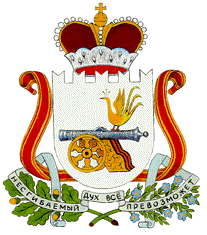                                                  СОВЕТ ДЕПУТАТОВАЛЕКСАНДРОВСКОГО СЕЛЬСКОГО ПОСЕЛЕНИЯМОНАСТЫРЩИНСКОГО РАЙОНА СМОЛЕНСКОЙ ОБЛАСТИР Е Ш Е Н И Е от  01 ноября  2011 года     № 19О   внесении   изменений  в решение Советадепутатов     Александровского     сельскогопоселения      Монастырщинского     районаСмоленской       области      от  20.12.2010  г.№  11     «О    бюджете      Александровского   сельского    поселения   Монастырщинскогорайона Смоленской    области   на  2011 год»,в редакции  решений  от  11.05.2011 г.  № 10, от  23.05.2011 г. № 12, от 16.09.2011 года № 19      В соответствии с п. 2 ст. 22 Устава муниципального образования Александровского сельского поселения Монастырщинского района Смоленской области  Совет депутатов Александровского сельского поселения Монастырщинского района Смоленской области РЕШИЛ:          Внести в решение Совета депутатов Александровского сельского поселения Монастырщинского района Смоленской области от 20.12. 2010 г. № 11 «О бюджете Александровского сельского поселения Монастырщинского района Смоленской области на 2011 год», в редакции  решений  от  11.05.2011 г.  № 10, от  23.05.2011 г. № 12, от 16.09.2011 г. № 16 следующие  изменения:    1. В пункте 1 подпункте 1 слова «в сумме 2 695,8 тыс. рублей» заменить словами  « в сумме  2 765,8  тыс. рублей»,    2. В пункте 1 подпункте 2 слова « в сумме 2 785,8 тыс. рублей» заменить словами « в сумме 2 855,8 тыс. рублей»;       3.  Добавить в пункт 1 подпункт 3 следующего содержания:3) дефицит бюджета Александровского сельского поселения Монастырщинского района Смоленской области в сумме 90,0 тыс.рублей, что составляет 24,2 процента от общего объёма доходов бюджета Александровского сельского поселения Монастырщинского района Смоленской области без учёта утверждённого объёма безвозмездных поступлений.       4.  Приложение  3  изложить в следующей редакции (прилагается).       5.  Приложение  5  изложить в следующей  редакции (прилагается).       6.  Приложение  6  изложить в следующей  редакции (прилагается).       7.  Приложение  7  изложить в следующей  редакции (прилагается).       8.  Настоящее решение вступает в силу с момента его подписания Главой муниципального образования Александровского  сельского поселения Монастырщинского  района.   Глава муниципального образованияАлександровского сельского поселения Монастырщинского района Смоленской области              					                   Т.Г.Ковалёва                                      ПОЯСНИТЕЛЬНАЯ  ЗАПИСКА     к  решению  Совета депутатов  Александровского сельского  поселения Монастырщинского района Смоленской области   «О внесении  изменений  в решение Совета  депутатов  Александровского  сельского  поселения   Монастырщинского  района  Смоленской  области  от  20.12.2010 г. № 11 «О бюджете  Александровского сельского поселения Монастырщинского района  Смоленской области на 2011 год» в редакции  решений  от  11.05.2011 г.  № 10, от  23.05.2011 г. № 12, от 16.09.2011 г. № 16     Внесение изменений в решение Совета депутатов Александровского сельского поселения «О бюджете Александровского сельского поселения Монастырщинского района Смоленской области на 2011 год» в редакции  решений  от  11.05.2011 г.  № 10, от  23.05.2011 г. № 12, от 16.09.2011 г. № 16обусловлено изменениями основных характеристик  бюджета (объем доходов, объем расходов, дефицит).Доходы       Объем доходов на 16.09.2011 года 2 695 800 рублей + 70 000 рублей = 2 765 800 рублейНалоговые  и  неналоговые                                                 + 34 000 рублейЕдиный сельскохозяйственный налог   (182 10503020010000 110) + 20 000 рублейНалог на имущество физических лиц, взимаемый по        ставкам, применяемым  к  объектам   налогооблажения, расположенным  в границах поселения (182 10601030100000 110) + 4 000 рублейЗемельный налог взимаемый по ставкам, установленным          в соответствии с подпунктом 1 пункта 1 статьи 394  НК РФ  и  применяемым   к объектам  налогообложения,  расположенному  в  границах  поселения(182 10606013100000 110) + 10 000 рублейНеналоговые поступления                                                         + 36 000 рублейДоходы, получаемые  в виде арендной платы за земельные                                                                                                                                                                             участки,   государственная  собственность  на  которые   неразграничена и которые расположены в границах поселений, а также средства от продажи права на договор аренды(905 11105010100000 120) + 7 000 рублейДоходы от сдачи  в аренду имущества,    находящегося  в                                                                                                                                             оперативном  управление органов  управления  поселений  и созданных  ими  учреждений (за  исключением    имущества муниципальных автономных учреждений)(921 11105035100000 120) + 29 000 рублейВсего доходы:                                                                            + 70 рублей                                                         Расходы          Объем расходов на 16.09.2011 года 2 785 800 рублей + 70 000 рублей = 2 855 800 рублейВсего расходы:                                                                            + 70 000 рублейДефицитДефицит бюджета по состоянию на 16.09.2011 г. 90 000 рублейИсточники погашениядефицита бюджета – остатки средств бюджета по состоянию на 01.01.2011 г.                                                     Приложение 1                                                          к      решению       Совета              депутатов                                                         Александровского     сельского     поселения                                                          Монастырщинского    района    Смоленской                                                    области «О  бюджете     Александровского                                                           сельского   поселения   Монастырщинскогорайона Смоленской    области   на  2011год»,в   редакции   решений от 11.05.2011 г. № 10,                                                 23.05.2011 г. № 12, от 16.09.2011 г. № 16Источники  финансирования  дефицита  бюджета   Александровского сельского поселения  Монастырщинского района Смоленской  области2011 год                                                                                                       Приложение № 5                                                                                                     к решению Совета депутатов                                                                                   Александровского сельского поселения                                                                  Монастырщинского района  Смоленской  области                                                                                «О бюджете Александровского сельского                                                                                     поселения Монастырщинского района                                                                                             Смоленской области на 2011 год»в   редакции   решений от 11.05.2011 г. № 10,                                                                                      23.05.2011 г. № 12, от 16.09.2011 г. № 16Прогнозируемые доходы  бюджета  Александровского сельского поселения  Монастырщинского  района  Смоленской  области,  заисключением  безвозмездных  поступлений  на  2011 год                                    	(рублей)                                                                                                             Приложение № 7                                                                                                          к решению Совета депутатов                                                                                       Александровского сельского поселения                                                                      Монастырщинского района  Смоленской  области                                                                                    «О бюджете Александровского сельского                                                                                         поселения Монастырщинского района                                                                                                 Смоленской области на 2011 год»в   редакции   решений от 11.05.2011 г. № 10,                                                                                      23.05.2011 г. № 12, от 16.09.2011 г. № 16Распределение  бюджетных  ассигнований   по разделам,подразделам, целевым статьям  и видам  расходовклассификации  расходов  бюджетов  на  2011 год                                                                                                                                         (рублей)                                                                                                                              Приложение № 8                                                                                                          к решению Совета депутатов                                                                                       Александровского сельского поселения                                                                      Монастырщинского района  Смоленской  области                                                                                    «О бюджете Александровского сельского                                                                                         поселения Монастырщинского района                                                                                                 Смоленской области на 2011 год»в   редакции   решений от 11.05.2011 г. № 10,                                                                                      23.05.2011 г. № 12, от 16.09.2011 г. № 16                           Ведомственная структура расходов бюджета    Александровского сельского поселения Монастырщинского                       района  Смоленской области  на  2011  год.                                                                                                                                         (рублей)  Код расхода   Сумма (руб.)Примечание0104 0020400 500 226+ 8 000Увеличение ассигнований на оплату прочих услуг0503 6000200 500 225+ 50 000Увеличение ассигнований на ремонт и содержание дорог0104 0020400 500 340 _3+ 12 000Увеличение ассигнований на оплату ГСМ           КодНаименование кода группы, подгруппы,статьи, вида источника финансирования       дефицитов  бюджетов,  кода             классификации  операций  сектора   государственного  управления, относящихся  к  источникам финансирования  дефицитов  бюджетов       Российской  Федерации   Сумма(тыс. рублей)01 05 00 00 00 0000 000Изменение  остатков  на  счетах  по  учету  средств  бюджета           90,001 05 00 00 00 0000 500Увеличение  остатков  средств бюджетов       - 2 765,801 05 02 01 00 0000 510Увеличение  прочих  остатков  денежных средств  бюджетов        - 2 765,801 05 02 01 05 0000 510Увеличение прочих  остатков  денежных средств  бюджетов  поселений       - 2 765,801 05 00 00 00 0000 600Уменьшение      остатков       средств  бюджетов         2 855,801 05 02 01 00 0000 610Уменьшение  прочих  остатков  денежныхсредств  бюджетов         2 855,801 05 02 01 05 0000 610Уменьшение  прочих  остатков  денежных  средств  бюджетов  поселений           2 855,890 00 00 00 00 0000 000Источники   финансирования   дефицитабюджетов - всего            90,0Код бюджетнойКлассификацииРоссийской Федерации       Наименование  доходов   Сумма           1                              2          31 00 00000 00 0000 000Налоговые  и  неналоговые         442 5001 01 00000 00 0000 000Налоги на прибыль,  доходы         232 8001 01 02000 01 0000 110Налог  на  доходы физических  лиц          232 8001 05 00000 00 0000 000Налоги на совокупный доход35 4001 05 03000 01 0000 110Единый  сельскохозяйственный налог            15 4001 05 03020 01 0000 110Единый сельскохозяйственный налог (за налоговые периоды, истекшие до 1 января 2011 года)20 0001 06 00000 00 0000 000Налоги  на  имущество130 3001 06 0130 10 0000 110Налог на имущество физических лиц, взимаемый по        ставкам, применяемым  к  объектам   налогооблажения, расположенным  в границах поселений4 0001 06 06013  10 0000 110Земельный  налог  взимаемый по ставкам, установленным в соответствии с подпунктом 1 пункта 1 статьи  394 Налоговогокодекса  Российской Федерации и применяемым к объектам  налогообложения,  расположенным в границах  поселений126 3001 11 00000 00 0000 000Доходы  от  использования имущества находящегося вгосударственной и муниципальной собственности            44 0001 11 05010 10 0000 120Доходы, получаемые ввиде арендной платы за земельные участки, государственная собственность на которые не разграничена и которые расположены в границах поселений, а также средства от  продажи права на заключение договоров аренды указанных земельных участков          15 0001 11 05035 10 0000 120Доходы от сдачи  в аренду имущества,    находящегося  в                                                                                                                                             оперативном  управление органов  управления  поселений  и созданных  ими  учреждений (за  исключением    имущества муниципальных автономных учреждений)            29 000               Наименование  показателяРазделПодраздеделЦелеваястатьярасходовВидрасходов   СуммаОбщегосударственные  вопросы    01  1 893 450Функционирование высшего должностного лицаСубъекта Российской Федерации и муниципального образования     01   02307 700Руководство и управление в сфере установленныхфункций органов государственной власти субъектовРоссийской Федерации и органов местного самоуправления     01   02 002 00 00307 700Глава муниципального образования     01   02 002 03 00307 700    Выполнение функций органами местного самоуправления     01   02 002 03 00500307 700Функционирование законодательных (представительных) органов государственной власти и представительных органов муниципальных образований   01   03       52 000Руководство и управление в сфере установленныхфункций органов государственной власти субъектов Российской Федерации  и органов местного самоуправления   01   03 002 00 00       52 000Центральный аппарат   01   03 002 04 0052 000Выполнение функций органами местного самоуправления   01   03 002 04 00500       52 000Функционирование Правительства РоссийскойФедерации, высших исполнительных органовгосударственной власти субъектов РоссийскойФедерации, местных администраций   01   041 533 750Руководство и управление в сфере установленныхфункций органов государственной власти субъектовРоссийской Федерации и органов местного самоуправления   01   04 002 00 001 533 750Центральный аппарат   01   04 002 04 00  1 533 750Выполнение функций органами местного самоуправления   01   04 002 04 00500  1 533 750Национальная  оборона   0260 500Мобилизационная и вневойсковая подготовка  02   0360 500Руководство и управление в сфере установленных функций   02   03 001 00 00       60 500Осуществление первичного воинского учета на территориях, где отсутствуют военные комиссариаты   02   03 001 36 0060 500Выполнение функций органами местного самоуправления   02   03 001 36 0050060 500Национальная экономика   0440 000Транспорт   04  0840 000Другие виды транспорта   04  08317 00 0040 000Субсидии на проведение отдельных мероприятий по другим видам транспорта   04 08317 01 0040 000Субсидии юридическим лицам   04 08317 01 00 00640 000Жилищно-коммунальное хозяйство   05824 470Коммунальное  хозяйство  05   02180 000Поддержка  коммунального  хозяйства   05   02 351 00 00     180 000Мероприятия в области коммунального хозяйства   05   02 351 05 00180 000Выполнение функций органами местного  самоуправления   05   02 351 05 00500180 000Благоустройство    05   03644 470Расходы бюджета муниципального образования, возникающие при выполнении полномочий органов местного самоуправления по вопросам местного значения при получении субсидий от других бюджетов бюджетной системы   05   03 525 00 005 800Расходы бюджета муниципального образования, возникающие при выполнении полномочий органов местного самоуправления по вопросам местного значения при получении субсидий для софинансирования расходов на капитальный ремонт и строительство шахтных колодцев   05   03 525 01 295 800Бюджетные инвестиции   05  03 525 01 290035 800Благоустройство   05  03 600 00 00638 670Уличное  освещение   05   03 600 01 00     413 770Выполнение функций органами  местного самоуправления   05   03 600 01 00500     222 387Субсидии  юридическим  лицам   05   03 600 01 00006     191 383Содержание  автомобильных  дорог и инженерных сооружений на них в границах городских  округови  поселений  в  рамках  благоустройства   05   03 600 02 00     194 390Выполнение функций органами  местного самоуправления   05   03 600 02 00500     194 390Прочие мероприятия по благоустройству городских округов  и поселений   05   03 600 05 0030 510Выполнение функций органами  местного самоуправления   05   03 600 05 0050030 510Социальная  политика   10       36 000Пенсионное  обеспечение    10   0136 000Доплаты к пенсиям, дополнительное пенсионное обеспечение   10   01 491 00 0036 000Доплаты к пенсиям государственных служащих объектов Российской  Федерации и муниципальных  служащих   10   01 491 01 0036 000Социальные  выплаты    10   01 491 01 0000536 000Физическая культура и спорт   117 180Массовый спорт   11  027 180Мероприятия в области здравоохранения, спорта и физической культуры, туризма   11  02 512 97 007 180Выполнение функций органами местного самоуправления   11  02512 97 005007 180     Наименование  показателя    Кодглавногораспоря    дителя средствбюджета(прямогополучателя)Раз   делПодраздеделЦелеваястатьярасходовВидрасходов   СуммаАдминистрация Александровского сельского поселения          921  2 861 600Общегосударственные  вопросы       921  01  1 893 450Функционирование высшего должностного лицаСубъекта Российской Федерации и муниципального образования          921   01 02    307 700Руководство и управление в сфере установленныхфункций органов государственной власти субъектовРоссийской Федерации и органов местного самоуправления         921   01   02002 00 00     307 700Глава муниципального образования         921   01   02 002 03 00307 700Выполнение функций органами местного самоуправления         921   01   02 002 03 00500307 700Функционирование законодательных (представительных) органов государственной власти и представительных органов муниципальных образований      921   01   03       52 000Руководство и управление в сфере установленныхфункций органов государственной власти субъектов Российской Федерации  и органов местного самоуправления         921   01   03 002 00 0052 000Центральный аппарат         921   01   03 002 04 00       52 000Выполнение функций органами местного самоуправления         921   01   03 002 04 00500       52 000Функционирование Правительства РоссийскойФедерации, высших исполнительных органовгосударственной власти субъектов РоссийскойФедерации, местных администраций         921   01   041 533 750Руководство и управление в сфере установленныхфункций органов государственной власти субъектовРоссийской Федерации и органов местного самоуправления         921   01   04 002 00 00 1 533 750Центральный аппарат         921   01   04 002 04 001 533 750Выполнение функций органами местного самоуправления         921   01   04 002 04 00500 1533 750Национальная оборона9210260 500Мобилизационная и вневойсковая подготовка921020360 500Руководство и управление в сфере установленных функций92102   03001 00 0060 500Осуществление первичного воинского учета на территориях, где отсутствуют военные комиссариаты          921   02   03 001 36 00      60 500Выполнение функций органами местного самоуправления          921   02   03 001 36 00500       60 500Национальная экономика9210440 000Транспорт   921  040840 000Другие виды транспорта9210408317 00 0040 000Субсидии на проведение отдельных мероприятий по другим видам транспорта9210408317 01 0040 000Субсидии юридическим лицам9210408317 01 0000640 000Жилищно-коммунальное хозяйство          921   05     824 470Коммунальное  хозяйство           921  05   02     180 000Поддержка  коммунального хозяйства          921  05   02351 02 00     180 000Мероприятия в области коммунального хозяйства          921   05   02 351 05 00     180 000Выполнение функций органами местного  самоуправления          921   05   02 351 05 00500     180 000Благоустройство           921   05   03644 470Расходы бюджета муниципального образования, возникающие при выполнении полномочий органов местного самоуправления по вопросам местного значения при получении субсидий от других бюджетов бюджетной системы         921  05 03525 00 005 800Расходы бюджета муниципального образования, возникающие при выполнении полномочий органов местного самоуправления по вопросам местного значения при получении субсидий для софинансирования расходов на капитальный ремонт и строительство шахтных колодцев921    05   03525 01 295 800Бюджетные инвестиции  921  05   03525 01 290035 800Благоустройство           921   05   03 600 00 00638 670Уличное  освещение          921   05   03 600 01 00     413 770Выполнение функций органами  местного самоуправления          921   05   03 600 01 00500     222 387Субсидии  юридическим  лицам          921   05   03 600 01 00006     191 383Содержание  автомобильных  дорог и инженерных сооружений на них в границах городских  округови  поселений  в  рамках  благоустройства          921   05   03 600 02 00     194 390Выполнение функций органами  местного самоуправления          921   05   03 600 02 00500     194 390Прочие мероприятия по благоустройству городских округов  и поселений          921   05   03 600 05 00       30 510Выполнение функций органами  местного самоуправления          921   05   03 600 05 00500       30 510Социальная  политика          921   1036 000Пенсионное  обеспечение           921   10   01       36 000Доплаты  к  пенсиям, дополнительное пенсионное  обеспечение          921   10   01 491 00 00       36 000Доплаты  к  пенсиям  государственных  служащих объектов  Российской  Федерации и муниципальных  служащих           921   10   01 491 01 0036 000Социальные  выплаты           921   10   01 491 01 00005       36 000Физическая культура и спорт921     117 180Массовый спорт921     11027 180Мероприятия в области здравоохранения, спорта и физической культуры, туризма   9211102512 97 007 180Выполнение функций органами местного самоуправления  921 1102512 97 005007 180